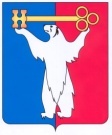 АДМИНИСТРАЦИЯ ГОРОДА НОРИЛЬСКАКРАСНОЯРСКОГО КРАЯРАСПОРЯЖЕНИЕ29.01.2013                                            г.Норильск                                             № 36-оргРуководствуясь статьей 10 Устава муниципального образования город Норильск, с целью развития межнационального согласия в муниципальном образовании город Норильск, Утвердить Положение о порядке и условиях проведения конкурса на лучший социокультурный проект в области развития межнационального согласия на территории муниципального образования город Норильск (прилагается).Утвердить Положение об экспертной комиссии по организации и проведению конкурса на лучший социокультурный проект в области развития межнационального согласия на территории муниципального образования город Норильск (прилагается).Утвердить Представительный состав Экспертной комиссии по организации и проведению конкурса на лучший социокультурный проект в области развития межнационального согласия на территории муниципального образования город Норильск (прилагается).Управлению по делам культуры и искусства Администрации города Норильска (Е.И.Семеновой) в период с 11 февраля по 01 ноября 2013 года  организовать и провести конкурс на лучший социокультурный проект в области развития межнационального согласия на территории муниципального образования город Норильск. Финансовому Управлению Администрации города Норильска (И.В.Еременко) произвести финансирование расходов, связанных с присуждением денежных выплат победителям конкурса на лучший социокультурный проект в области развития межнационального согласия на территории муниципального образования город Норильск, в пределах утвержденных бюджетных ассигнований, предусмотренных на эти цели мероприятиями долгосрочной муниципальной целевой Программы «Развитие межнационального согласия в муниципальном образовании город Норильск на 2012-2015 годы», утвержденной постановлением Администрации города Норильска № 490 от 14.10.2011 года.Опубликовать настоящее распоряжение в газете «Заполярная правда» и разместить его на официальном сайте муниципального образования город Норильск. Контроль исполнения п.4 настоящего распоряжения возложить на исполняющего обязанности заместителя Главы Администрации города Норильска по вопросам образования, культуры, спорта и молодёжной политики Л.Л.Комарову, п. 5 настоящего распоряжения – на заместителя Главы Администрации города Норильска по экономике и финансам И.В.Перетятко.И.о. Главы Администрации города Норильска                                       И.В.Перетятко  			                                                  УТВЕРЖДЕНО распоряжением  Администрации города Норильска от 29.01.2013 № 36-оргПоложениео порядке и условиях проведения конкурса налучший социокультурный проект в области развития межнационального согласия на территории муниципального образования город НорильскОбщие положения Настоящее Положение определяет порядок и условия проведения конкурса на лучший социокультурных проект в области развития межнационального согласия на территории муниципального образования город Норильск (далее – Конкурс).1.2. Целью Конкурса является выявление и поддержка лучших социокультурных проектов, направленных на развитие межкультурного и межконфессионального взаимодействия в городском сообществе этноконфессиональных групп.В настоящем Положении используются следующие термины и понятия: – организация – некоммерческая организация, созданная в соответствии с федеральным законодательством и зарегистрированная в установленном порядке в форме: общественной организации, общественного движения, религиозной организации, целью создания и деятельности, которых является сохранение и развитие национальной культуры, языка, национальных обычаев и традиций, укрепление межнациональных связей, реализация национально-культурных прав граждан, проживающих на территории муниципального образования город Норильск и относящих себя к определенным этническим общностям;– участник – организация, предоставившая заявку на Конкурс;– Экспертная комиссия – Экспертная комиссия по организации и проведению Конкурса, созданная на основании правового акта Администрации города Норильска, изданного Главой Администрации города Норильска;– 	проект – замысел, идея, воплощенные в форму описания с обоснованием его актуальности и возможности практической реализации; – 	получатель денежных средств – участник, проект которого на основании решения Представительной экспертной комиссии по итогам Конкурса признан победителем Конкурса.Требования к проектам, представляемым на КонкурсК проектам, представляемым на Конкурс, предъявляются следующие требования:– 	мероприятия проекта не должны противоречить действующему законодательству Российской Федерации;–   проект должен соответствовать целям Конкурса;– реализация проекта должна осуществляться на территории муниципального образования город Норильск и способствовать развитию межнационального согласия.2.2.  В рамках реализации Конкурса приветствуются:     – поиск различных форм межэтнического и межкультурного диалога;     – преодоление социально-культурных барьеров, предрассудков и противоречий, создание условий для налаживания коммуникации;     – содействие развитию публичных форм коммуникации, предполагающих свободное выражение мнений и конструктивный диалог;– проекты, способствующие привлечению широкого круга населения для реализации общественно-полезных мероприятий, в том числе на добровольной, безвозмездной основе;– проекты, практический опыт реализации которых может быть использован в дальнейшем;– проекты, предполагающие различные формы партнёрства и вклад нескольких заинтересованных в реализации проекта организаций и частных лиц.Сроки проведения Конкурса3.1. Конкурс проводится в следующие сроки:– не позднее 15 февраля 2013 года - размещение на официальном сайте муниципального образования город Норильск формы заявки на участие в Конкурсе и условия её заполнения;–  с 01 марта 2013 года  до 20 марта 2013 года - приём заявок;– с 21 марта 2013 года до 31 марта 2013 года - проведение Экспертной комиссией оценки проектов и определение победителей;– 10 апреля 2013 года - публикация списков проектов-победителей и их авторов в газете «Заполярная правда» и на официальном сайте муниципального образования город Норильск. Порядок подачи заявок и требования к оформлению4.1. К участию в Конкурсе допускаются проекты, оформленные в соответствии с требованиями настоящего Положения, поданные с соответствующей заявкой на участие в Конкурсе (далее - заявка). Образец заявки и порядок её заполнения размешаются на официальном сайте Администрации города Норильска (http//www.norilsk-city.ru).4.2.   Конкурсные материалы должны содержать:– заявку, оформленную согласно Приложению № 1 к настоящему Положению;– описание проекта (не более 10-ти страниц): описание проблемы, цель и задачи проекта,  ресурсы собственные, средства (ресурсы) партнеров, деятельность организации в рамках проекта, график мероприятий, список участников проекта, ожидаемые результаты и дальнейшее развитие проекта;– детализированную смету, оформленную согласно Приложению № 2 к настоящему Положению, с пояснениями и комментариями. В случае софинансирования мероприятий проекта, смета должна быть консолидированная, т.е. включать в себя расходы из привлекаемых средств и средств организации;– при участии партнеров, соответствующие гарантийные письма партнёров с указанием  партнерских обязательств.4.3. Конкурсные материалы (кроме гарантийных писем партнеров) подаются на Конкурс на бумажном и электронном носителях. Бумажный вариант конкурсных материалов должен быть полностью идентичен электронному.4.4. Текстовые и табличные материалы готовятся с помощью программы Microsoft Office. Графические материалы представляются в формате .tif, .bmp, .jpeg.4.5. К заявке в обязательном порядке прилагаются копии следующих документов:– копия устава организации (в действующей на дату подачи заявки редакции);–   копия свидетельства о регистрации юридического лица;–   копия свидетельства о постановке на учет в налоговом органе;–   выписка из Единого государственного реестра юридических лиц;– документ, подтверждающий полномочия руководителя организации-заявителя  (копия протокола об избрании и пр.);– документы, подтверждающие наличие у исполнителя проекта профессиональных знаний, квалификации, опыта работы в сфере деятельности, заявленной в проекте (при необходимости профессиональных знаний, квалификации, опыта работы для реализации заявленного проекта).К заявке могут прилагаться иные документы и дополнительные материалы, которые участник считает необходимым приложить.     4.6. Участник может подать только одну заявку для участия в Конкурсе.     4.7. Представленные на Конкурс материалы не возвращаются. Изменения в представленных материалах после подачи заявки не допускаются.     4.8. Полный пакет материалов для участия в Конкурсе подается в Управление по делам культуры и искусства Администрации города Норильска (ул. Пушкина 12, кабинет 8, тел. 23-80-05, e-mail:сultura-soglasie@mail.ru).Порядок приема заявок5.1. По завершению приема заявок, Экспертной комиссией  осуществляется проверка заявок на соответствие требованиям, определенным настоящим Положением.5.2. В случае несоответствия представленной заявки требованиям, установленным настоящим Положением, организация к участию в Конкурсе не допускается. Секретарь Экспертной комиссии направляет соответствующее извещение участнику, подавшему заявку, на указанный в заявке электронный адрес. 5.3. Заявки не рецензируются и не возвращаются участникам.5.4. В случае, если представленная заявка соответствует требованиям, установленным настоящим Положением, - она регистрируется и передается на оценку в Экспертную комиссию.Критерии оценки, определение победителей Конкурса6.1. Оценка конкурсных проектов осуществляется по десятибалльной системе, и фиксируются в экспертной анкете, составленной по форме согласно Приложению № 3 к настоящему Положению. Члены Экспертной комиссии выставляют оценку по каждому из критериев, после чего оценки суммируются.6.2. После проведения оценки проектов, в сроки, установленные настоящим Положением, проводится заседание Экспертной комиссии, в ходе которого определяются проекты-победители.6.3. Управление по делам культуры и искусства Администрации города Норильска извещает участников Конкурса о принятом Экспертной комиссией решении путем официального уведомления через рассылку электронной почтой на указанные в заявках адреса участников Конкурса и телефонограммой. Список победителей Конкурса публикуются на официальном сайте Администрации города Норильска (http://www.norilsk-city.ru) в соответствующем разделе.Порядок финансирования Конкурса7.1. Финансирование проектов осуществляется в соответствии с мероприятиями долгосрочной муниципальной целевой Программы «Развитие межнационального согласия в муниципальном образовании город Норильск на 2012 - 2015 годы», утвержденной постановлением Администрации города  Норильска от 14.10.2011 № 490 (далее – ДМЦП). 7.2. По итогам проведения Конкурса, на основании решения Экспертной комиссии, определяются проекты-победители, которым назначаются выплаты в пределах утвержденных бюджетных ассигнований, предусмотренных на эти цели мероприятиями ДМЦП.7.3. Финансирование осуществляется при условии последующего предоставления получателем денежных средств в Управление по делам культуры и искусства Администрации города Норильска отчетности по проекту, ставшему победителем Конкурса, предусмотренной в договоре о предоставлении денежных средств. Отчёт о целевом использовании денежных средств предоставляется не позднее одного месяца со дня окончания срока реализации проекта, ставшего победителем Конкурса.7.4. Денежные средства переводятся на расчетный  счет организации, указанный в заявке на участие в Конкурсе и в соответствующей выписке из Единого государственного реестра юридических лиц. Денежные средства также могут быть выданы наличными в кассе Управления по делам культуры и искусства Администрации города Норильска руководителю проекта, при наличии у последнего доверенности на получение денежных средств, выданной организацией.Договор о предоставлении денежных средств по проекту8.1.  С победителем Конкурса заключается договор о предоставлении денежных средств.8.2.  В договоре указываются размер и сроки предоставления денежных средств, цели, для которых предоставляются денежные средства, формы контроля за их расходованием, виды и периодичность отчетности организации, а также условия об ответственности получателя денежных средств, включая обязанность вернуть в бюджет муниципального образования город Норильск неиспользованные средства или средства, использованные не по целевому назначению.                                                       Приложение № 1 к Положению о порядке и условиях проведения конкурса на лучший социокультурный проект в области развития межнационального согласия на территории муниципального образования город Норильск, утвержденного распоряжениемАдминистрации года Норильскаот  29.01.2013 № 36-оргЗаявка  на участие в конкурсе налучший социокультурный проект в области развития межнационального согласия на территории муниципального образования город НорильскПрошу принять для рассмотрения настоящую заявку на участие в конкурсе на лучший социокультурный проект в области развития межнационального согласия на территории муниципального образования город Норильск.Сведения о представляемом на конкурс проекте:                        * Все записи в этом поле заносятся ответственным секретарем Экспертной комиссии!                                                                                                                                      ТИТУЛЬНАЯ СТРАНИЦА________________________________ / ______________________________________________________________ /   (подпись руководителя организации)	(должность и ФИО руководителя организации)________________________________ / ______________________________________________________________ /        (подпись руководителя проекта)	(ФИО руководителя проекта)Сведения о заявителе:С Положением о проведении конкурса на лучший социокультурный проект в области развития межнационального согласия на территории муниципального образования город Норильск, ознакомлен.Дата__________________                      Подпись_________Приложение № 2 к Положению о порядке и условиях проведения конкурсана лучший социокультурный проект в области развития межнационального согласия на территории муниципального образования город Норильск, утвержденного распоряжениемАдминистрации года Норильскаот 29.01.2013 № 36-оргСмета расходов на проект (мероприятие)_____________________________________________________________________Руководитель организации-заявителяРуководитель проекта                                                                 Приложение № 3 к Положению о порядке и условиях проведения конкурсана лучший социокультурный проект в области развития межнационального согласия на территории муниципального образования город Норильск, утвержденного распоряжениемАдминистрации года Норильскаот  29.01.2013 № 36-оргЭкспертная анкета по проекту  _____________________________________________ 				                                УТВЕРЖДЕНОраспоряжениемАдминистрации города Норильскаот  29.01.2013 № 36-оргПоложениеоб Экспертной комиссии по организации и проведению конкурса на лучший социокультурный проект в области развития межнационального согласия на территории муниципального образования город НорильскОбщие положения          1.1. Настоящее Положение определяет деятельность Экспертной комиссии по организации и проведению конкурса на лучший социокультурный проект в области развития межнационального согласия на территории муниципального образования город Норильск (далее по тексту – Экспертная комиссия).          1.2. Экспертная комиссия состоит из председателя, секретаря и членов Экспертной комиссии. Представительный состав Экспертной комиссии утверждается распоряжением Администрации города Норильска, издаваемым Главой Администрации города Норильска.            1.3. В своей работе Экспертная комиссия руководствуется действующим законодательством Российской Федерации, Красноярского края, правовыми актами органов местного самоуправления муниципального образования город Норильск, а также настоящим Положением.В функции Экспертной комиссии входит:– организация и координация проведения конкурса на лучший социокультурный проект в области развития межнационального согласия на территории муниципального образования город Норильск (далее по тексту- Конкурс);– рассмотрение заявок претендентов на участие в Конкурсе;– оценка проектов, представленных на Конкурс;– подведение итогов оценки и определение победителей Конкурса.Порядок работы Экспертной комиссии           2.1. Экспертной комиссией руководит председатель Экспертной комиссии, а в период его отсутствия – лицо, исполняющее его обязанности по должности председателя Экспертной комиссии.           2.2. Председатель Экспертной комиссии планирует работу, ведет заседания Экспертной комиссии, обеспечивает и контролирует выполнение решений Экспертной комиссии.           2.3. На время отсутствия входящего в состав Экспертной комиссии члена, секретаря Экспертной комиссии (временная нетрудоспособность, служебная командировка, отпуск и т.п.) его замещает лицо, официально исполняющее обязанности по должности отсутствующего члена, секретаря Экспертной комиссии.           2.4. Заседание Экспертной комиссии правомочно, если на нем присутствует более 50 процентов от числа всех членов Экспертной комиссии, в том числе председатель Экспертной комиссии. Не допускается проведение заседания Экспертной комиссии в случае, если на заседании отсутствует необходимый кворум.          2.5. Победитель Конкурса определяется по наибольшей итоговой сумме балов, которая складывается из суммы оценок по каждому из десяти критериев оценок проектов, выставляемым каждым членом Экспертной комиссии во время экспертизы проектов (Приложение № 3 к Положению о порядке и условиях проведения конкурса на лучший социокультурный проект в области развития межнационального согласия на территории муниципального образования город Норильск).           2.6. Решение Экспертной комиссии оформляется протоколом и подписывается всеми присутствовавшими на заседании членами Экспертной комиссии и ее секретарем.           2.7. Секретарь Экспертной комиссии осуществляет организационную и техническую работу по подготовке заседаний Экспертной комиссии, ведет документацию Экспертной комиссии, осуществляет рассылку зарегистрированных конкурсных проектов членам Экспертной комиссии для предварительного ознакомления с их содержанием. Секретарь не является членом Экспертной комиссии и не обладает правом голоса.          2.8. Секретарь Экспертной комиссии телефонограммой уведомляет всех членов Экспертной комиссии о времени проведения заседания Экспертной комиссии.           2.9. Уведомление о предстоящем заседании должно содержать перечень вопросов, выносимых на рассмотрение Экспертной комиссии.          2.10. Секретарь Экспертной комиссии в срок не позднее трёх рабочих дней с момента подписания протокола уведомляет победителей Конкурса о том, что их проект признан победителем.                                УТВЕРЖДЕНраспоряжениемАдминистрации города Норильскаот 29.01.2013 № 36-оргПРЕДСТАВИТЕЛЬНЫЙ СОСТАВЭкспертной комиссии по организации и проведению конкурса на лучший социокультурный проект в области развития межнационального согласия на территории муниципального образования город НорильскВ качестве членов Экспертной комиссии в ее состав включаются:- заместитель Главы Администрации города Норильска по социальной политике;-  начальники следующих структурных подразделений Администрации города Норильска: Управления по делам культуры и искусства Администрации города Норильска, Управления общего и дошкольного образования Администрации города Норильска, Управления по спорту, туризму и молодёжной политики Администрации города Норильска;- начальник отдела пресс-службы Норильского городского Совета депутатов (по согласованию);- начальник отдела молодежной политики Управления по спорту, туризму и молодежной политике Администрации города Норильска;- директор муниципального бюджетного учреждения «Централизованная библиотечная система».Секретарь Экспертной комиссии: специалист Управления по делам культуры и искусства Администрации города Норильска.О проведении конкурса на лучший социокультурный проект в области развития межнационального согласия на территории муниципального образования город Норильск2013 годКОНКУРС на лучший социокультурный проект в области развития межнационального согласия на территории муниципального образования город Норильск2013 годКОНКУРС на лучший социокультурный проект в области развития межнационального согласия на территории муниципального образования город НорильскРегистрационный номер заявки*Дата подачи заявки*Название проектаОрганизация-заявительРуководитель организации-заявителя Юридический адресФактический адресТелефон Автор проекта Телефон Руководитель проекта Телефон Исполнитель проекта Телефон Краткое описание проекта Сроки реализации проекта Начало проектадд/мм/ггОкончание проектадд/мм/ггНедостающая суммаНедостающая суммацифрамипрописьюСумма собственного и/или привлечённого вклада (при наличии)Сумма собственного и/или привлечённого вклада (при наличии)цифрамипрописьюПолная стоимость проектаПолная стоимость проектацифрамипрописьюОрганизации-партнеры1.Наименование НКО (как в банке)2.Свидетельство о государственной регистрации НКО (номер, дата)3.Рублёвый расчётный счет организации4.Банк получателя5.ИНН6.БИК7.Адрес электронной почты№ п/пНаименование расходов Код экономической классификации РасчетРасчетСумма (тыс.руб.)в том числе по источникам финансированияв том числе по источникам финансирования№ п/пНаименование расходов Код экономической классификации Кол-воЦена (тыс.руб.)Сумма (тыс.руб.)Средства ДМЦПСредства заявителя№ п/пНаименование расходов Код экономической классификации Кол-воЦена (тыс.руб.)Сумма (тыс.руб.)Средства ДМЦПСредства заявителя12345678Всего:№Наименование и уровень критериевОценка соответствия(из 10 баллов) 1Соответствие проекта основным целям и приоритетным направлениям  конкурса2Актуальность проекта3Оригинальность проекта, его  инновационный характер4Степень разработанности проектной идеи, чёткость изложения замысла5Востребованность проекта (заинтересованность целевой группы в реализации проекта) 6Реалистичность проекта (соответствие механизмов реализации проекта ожидаемым результатам)7Наличие у исполнителя проекта необходимых профессиональных знаний, квалификации, опыта работы в сфере деятельности, заявленной в проекте (при необходимости профессиональных знаний, квалификации, опыта работы для реализации заявленного проекта) 8Эффективность проекта (соотношение затрат и результатов проекта, обоснованность привлекаемого персонала и других прямых затрат, стоимость товаров и услуг, запрашиваемых в целях реализации проекта)9Наличие собственного и/или привлечённого вклада в организацию деятельности по реализации проекта10Конкретный и значимый результат, перспективы продолжения этой деятельности после окончания проекта (измеримость и конкретность ожидаемых результатов, перспективы дальнейшего развития проекта)ИТОГО (баллов)Председатель Экспертной комиссиизаместитель Главы Администрации города Норильска по вопросам образования, культуры, спорта и молодежной политики 